                             REQUERIMENTO Nº Assunto: Solicita à CPFL - Companhia Paulista de Força e Luz, para instalação de iluminação pública, na Avenida Vicente Catalani, no Jardim das Nações em local que especifica.Senhor Presidente,CONSIDERANDO que, esta via de acesso, carece de iluminação pública, tendo seus moradores que andarem parte do trecho no escuro.REQUEIRO, nos termos regimentais e após ouvido o Douto e Soberano plenário, que seja oficiado a CPFL – Companhia Paulista de Força e Luz, no sentido de providenciar a execução de iluminação pública, na Avenida Vicente Catalani, com escopo de sanar os problemas identificados acima, quanto a falta de iluminação.		SALA DAS SESSÕES, 19 de abril de 2017.SÉRGIO LUIS RODRIGUESVereador – PPS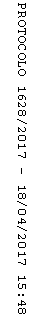 